Приложение 1Границы территории,предлагаемой для реализации областного закона от 17.07.2018 № 75-оз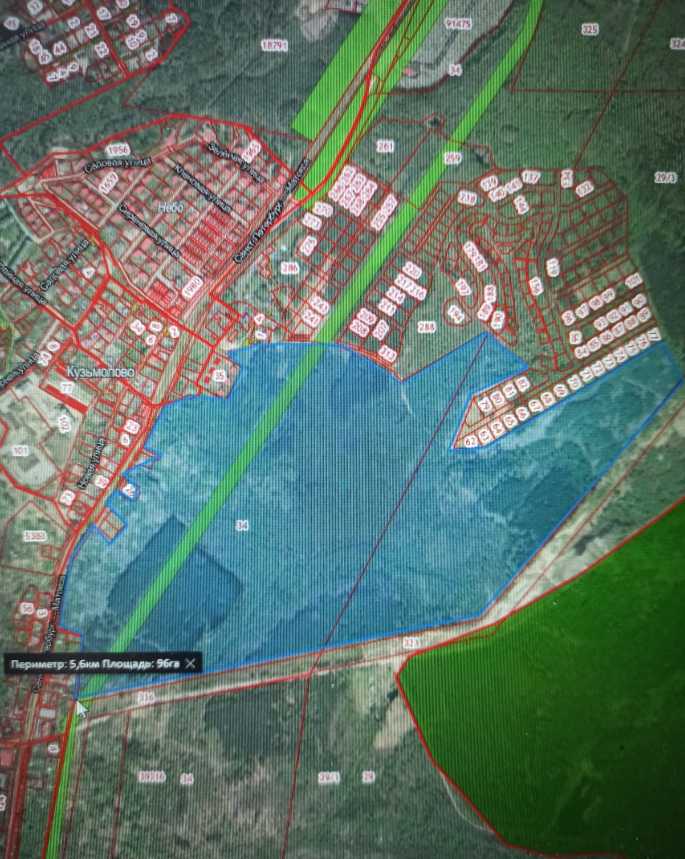 